Temat: Funkcje wykładnicze i logarytmiczne – powtórzenie przed maturą.Cele edukacyjne:Wykorzystanie własności funkcji wykładniczej w zadaniach.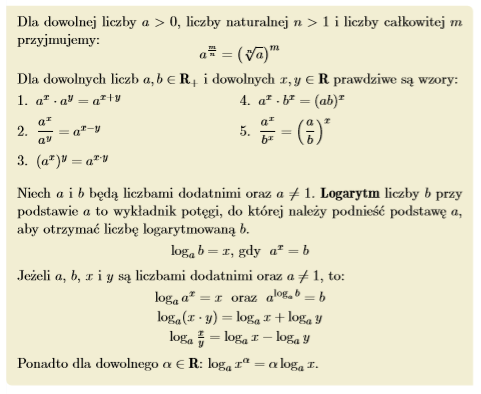 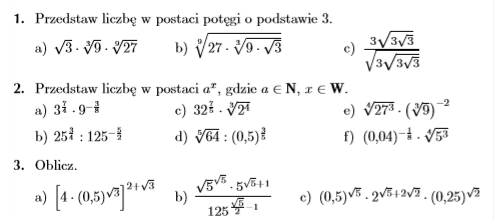 